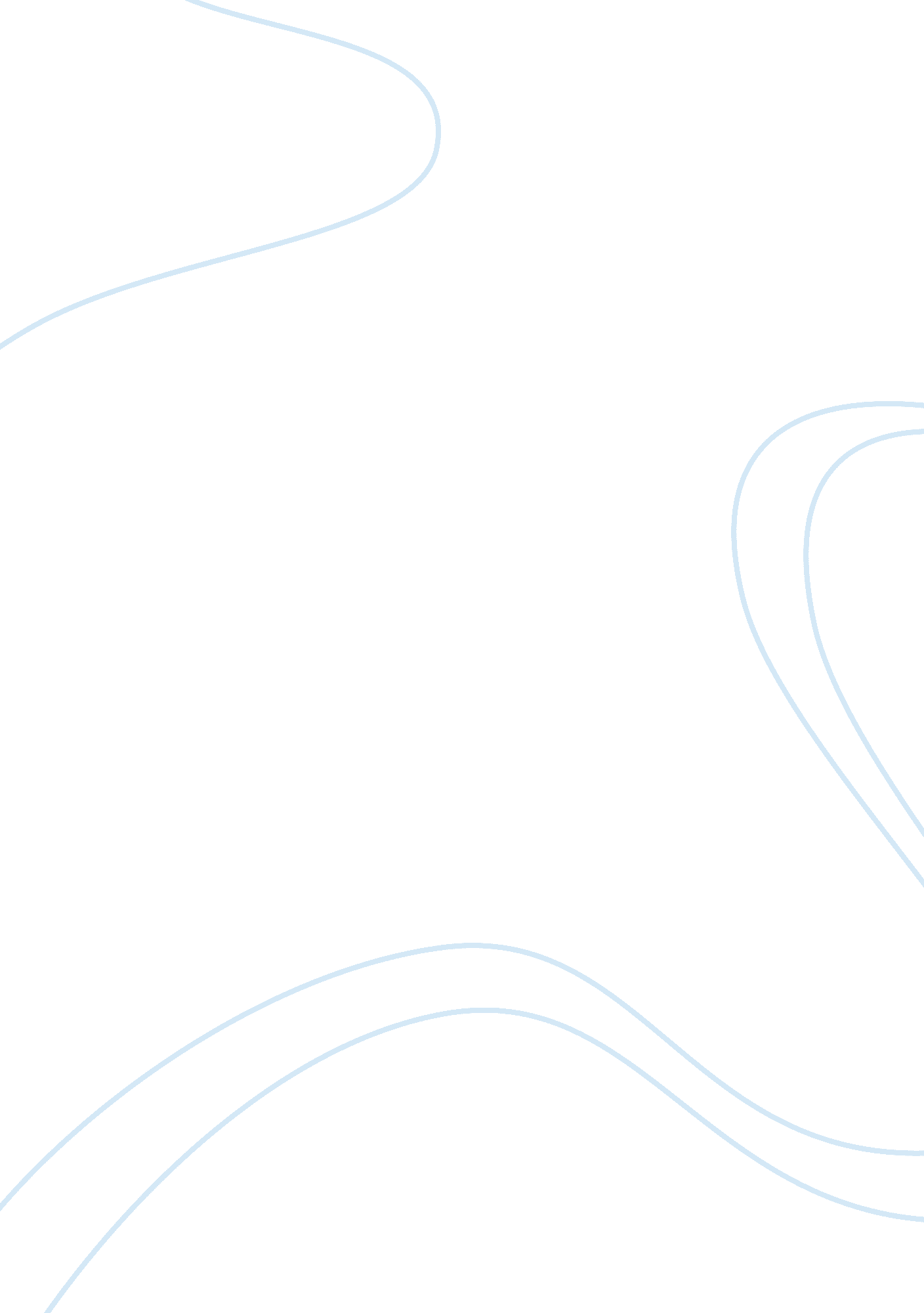 Free essay on artefact analysisArt & Culture, Artists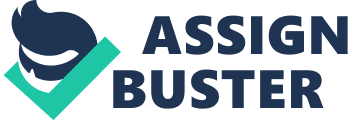 Article Analysis This artifact is a drawing that depicts a sleeping human baby alongside a form of a logo. It has been made on canvas that is then put in a decorative frame. The shape of the artifact is geometric with each of the two parts containing different color schemes. The logo part fills space in mostly pale-red with some shade of white. On the human baby side, the artist was rather more detailed in the work. The picture of the baby itself has been made in black and white that is placed inside an artistic frame. The background for this piece is in grey. For this piece, the artist adopted a smooth texture so as to bring clearly out the particular features of the artefact. The whole piece is intact with no movable or detachable parts to it. There is a name “ hailha -12” stamped on the piece probably the name of the owner or the studio in which the piece was first exhibited. Miniature scaling was used for this piece to bring out all its independent attributes clearly. 
Given the features of this artefact, it might have been meant for decorative purposes hence the emphasis on critical details such as framing. The artist might also have made this piece in tribute or honor of a noble child. It also must have been used by a noble family given the design and the choice of material that the artist used in the making of the art. The scheming of the piece suggests that it is a 20th-century piece that was most likely used in France or England for their nobility history. 
Technological advances at the time this artefact was made can be seen as mainly mechanical. This if attributable to the frame design that suggests an automated tool was applied. Other features of the piece depict minimal technology application in their development. People that made and used this piece of art were of a high economic class thus the golden décor, the lack of physical tampering also indicates individuals who had value for art. Due to advances in technology and evolution of art, there are no similar art pieces in modern times. 